PUBLICAȚIE CĂSĂTORIEAstăzi 09.09.2021 a  fost înregistrată declarația de căsătorie a d-lui LIBIRȚA LIVIU-FLORIN, în vârstă de 37 ani, domiciliat în Comuna Bratca, Sat Lorău, jud. Bihor și a d-nei MANEA-SFERLE VIORICA-FLORICA, în vârstă de 36 ani, domiciliată în Comuna Bratca, Sat Ponoară, jud. Bihor.În temeiul art.285 din Codul Civil (legea nr.287/2009 republicată), orice persoană poate face opunere la căsătorie, dacă există o piedică legală ori dacă alte cerinţe ale legii nu sunt îndeplinite.Opunerea la căsătorie se va face numai în scris, cu arătarea dovezilor pe care ea se întemeiază, în termen de 10 zile de la data afişării.Ofiţer de stare civilă                                                                                         MIHAELA BILA                                                     ROMÂNIA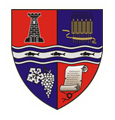 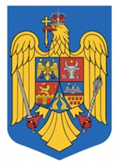 JUDEȚUL BIHORCOMUNA BRATCACOMPARTIMENT STARE CIVILĂLocalitatea Bratca, Nr.126, Cod Poștal: 417080, CIF:4738400,Web: www.primaria-bratca.ro, Tel. 0259/315650, Fax: 0259/473256,E-mail: primaria.bratca@cjbihor.ro, primariabratca@yahoo.comNr. 6562din 09.09. 2021